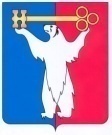 АДМИНИСТРАЦИЯ ГОРОДА НОРИЛЬСКАКРАСНОЯРСКОГО КРАЯРАСПОРЯЖЕНИЕ09.01.2018	    г. Норильск	       № 07Об утверждении Положения о постоянно действующей комиссии по поступлению и выбытию активов муниципального учреждения Администрации города Норильска (как юридического лица)В соответствии со статьей 47.2 Бюджетного кодекса Российской Федерации, Постановлением Правительства Российской Федерации от 06.05.2016 № 393 «Об общих требованиях к порядку принятия решений о признании безнадежной к взысканию задолженности по платежам в бюджеты бюджетной системы Российской Федерации», постановлением Администрации города Норильска от 16.08.2016 
№ 438 «О Порядке принятия решений о признании безнадежной к взысканию задолженности по платежам в бюджет муниципального образования город Норильск»,Создать постоянно действующую комиссию по поступлению и выбытию активов муниципального учреждения Администрации города Норильска (как юридического лица).Утвердить состав постоянно действующей комиссии по поступлению и выбытию активов муниципального учреждения Администрации города Норильска (как юридического лица) (прилагается).Утвердить Положение о постоянно действующей комиссии по поступлению и выбытию активов муниципального учреждения Администрации города Норильска (как юридического лица) (прилагается).Разместить настоящее распоряжение на официальном сайте муниципального образования город Норильск.И.о. Главы города Норильска			      				  А.В. МалковУТВЕРЖДЕНраспоряжением Администрации города Норильска от 09.01.2018 № 07Состав постоянно действующей комиссии по поступлению и выбытию активов муниципального учреждения Администрации города Норильска (как юридического лица)УТВЕРЖДЕНОраспоряжением Администрации города Норильска от 09.01.2018 № 07Положение о постоянно действующей комиссии по поступлению и выбытию активов муниципального учреждения Администрации города Норильска (как юридического лица)1. Общие положения1.1. Настоящее Положение устанавливает порядок деятельности постоянно действующей Комиссии по поступлению и выбытию активов муниципального учреждения Администрации города Норильска (как юридического лица) (далее - Комиссия).1.2. Комиссия в своей деятельности руководствуется Конституцией Российской Федерации, федеральными законами и иными нормативными правовыми актами Российской Федерации, а также настоящим Положением и Порядком принятия решений о признании безнадежной к взысканию задолженности по платежам в бюджет муниципального образования город Норильск, утвержденным постановлением Администрации города Норильска от 16.08.2016 
№ 438 (далее - Порядок).2. Основные функции КомиссииОсновными функциями Комиссии являются:2.1. Рассмотрение, проверка и анализ документов, представленных в соответствии с Порядком.2.2. Оценка обоснованности признания безнадежной к взысканию задолженности.2.3. Принятие одного из следующих решений по результатам рассмотрения вопроса о признании задолженности безнадежной к взысканию:а) о признании безнадежной к взысканию задолженности;б) об отказе в признании безнадежной к взысканию задолженности. При этом данное решение не препятствует повторному рассмотрению вопроса о возможности признания безнадежной к взысканию задолженности.2.4. В случае принятия Комиссией решения об отказе в признании безнадежной к взысканию задолженности инициатору, указанному в пункте 3 Порядка, в течение пяти рабочих дней с даты принятия такого решения направляются уведомление, подписанное председателем Комиссии, с указанием причин такого решения и документы, представленные на рассмотрение Комиссии.2.5. В случае принятия Комиссией решения о признании безнадежной к взысканию задолженности, Комиссией в течение пяти рабочих дней с даты принятия такого решения подготавливается проект решения о признании безнадежной к взысканию задолженности, который оформляется актом, содержащим информацию, указанную в пункте 9 Порядка.3. Права КомиссииКомиссия имеет право:3.1. Запрашивать информацию по вопросам, относящимся к компетенции Комиссии.3.2. Заслушивать представителей инициаторов, указанных в пункте 3 Порядка, по вопросам, относящимся к компетенции Комиссии.4. Организация деятельности Комиссии4.1. Заседания Комиссии проводятся по мере необходимости. Дату, время и место проведения заседания Комиссии определяет ее председатель. Организационное обеспечение деятельности Комиссии осуществляет отдел финансирования, учета и отчетности Администрации города Норильска.4.2. В случае временного отсутствия (временная нетрудоспособность, отпуск, командировка и прочее) члена Комиссии, включая председателя Комиссии, участие в работе Комиссии принимает лицо, официально исполняющее обязанности (полномочия) по должности отсутствующего члена Комиссии.4.3. Заседания Комиссии проводятся председателем Комиссии и оформляются протоколом.4.4. Заседание Комиссии является правомочным, если на нем присутствует более половины членов Комиссии.4.5. Решение Комиссии принимается путем открытого голосования простым большинством голосов от числа членов Комиссии, присутствующих на ее заседании. При равенстве голосов решающим считается голос председателя Комиссии.4.6. Акт подписывается всеми членами Комиссии, включая председателя Комиссии, присутствовавшими на ее заседании, и утверждается Главой города Норильска.Перетятко Ирина ВасильевнаЧЛЕНЫ КОМИССИИ:заместитель Главы города Норильска по экономике и финансам, председатель комиссииФедорова Елена Геннадьевназаместитель начальника Управления  городского хозяйства Администрации города НорильскаПлахтий Вячеслав АлексеевичАндриенко Надежда ИгоревнаЛеу Юлия ЮрьевнаМаслей Наталья ЕвгеньевнаШуляк Елена Владимировнаначальник отдела финансирования, учета и отчетности Администрации города Норильскаглавный специалист Управления информатизации и связи Администрации города Норильскаглавный специалист-инспектор по работе с детьми Отдела по делам несовершеннолетних и защите их прав Администрации города Норильскаглавный специалист-отвественный секретарь Административной комиссии Отдела обращений граждан и внешних взаимодействий Администрации города Норильскаглавный специалист Управления обеспечения деятельности Администрации города Норильска